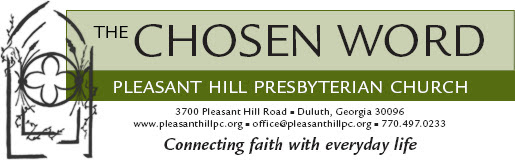 “And suddenly from heaven there came a sound like the rush of a violent wind, and it filled the entire house where they were sitting. Divided tongues, as of fire, appeared among them, and rested on each of them. All of them were filled with the Holy Spirit and began to speak in other languages, as the Spirit gave the ability.” Acts 2: 2-4Dear Friends,It’s Pentecost again. About this time last year, it was Pentecost, and about this time next year, it will be Pentecost again. Every year, the Church wears red, and children make paper craft flames and play with electric fans in Church School. Every year, we hear the same story from the second chapter of Acts about the coming of the Holy Spirit, we sing some songs with “Spirit” in the title. It’s that time again, eight Sundays after Easter…it’s Pentecost again.

On a day that is arguably in the top three holy days along with Easter and Christmas, we do little to celebrate other than what I first mentioned. There has been no secularization of Pentecost, no Pentecostal version of the Easter Bunny or Santa Claus. Perhaps that’s why we often forget about Pentecost until it is upon us. And perhaps…that’s a good thing. We are surprised by the Holy Spirit each year, just as the disciples and all who witnessed that Pentecost in Jerusalem long ago were surprised. May we tune our hearts to the Spirit’s workings, and be surprised more than just once a year. May the Spirit continually stir us from complacency and breathe new life into us, into our faith, into our church. 
Peace, Katie

Updates and Special Notices:

Summer At-Home Church School Materials for Preschool and Elementary Children
Next week, packets of resources for summer at-home church school will be delivered to your house upon request. If you haven’t already done so, let Rev. Jennie know if you would like these family-friendly devotions by this Sunday, May 31 in order to be added to the delivery schedule. These packets will also include some activities for your at-home Prayground. All resources will continue to also be available digitally, but if you would like a pre-printed set, contact Jennie: jennie@pleasanthillpc.org.

Let's give our new Elders a hand!
Rev. Jennie needs your hands! PHPC will be ordaining and installing our newest class of elders to serve on the session on June 14 during worship. Normally, we would lay hands and pray for our newly ordained elders.
In lieu of being able to do this together, all who have ever served as a Ruling Elder (served on session) or as a Minister of Word and Sacrament are invited to send a photo of one of your hands (palm side) to be used as a visual during this service. Please send them to Jennie, jennie@pleasanthillpc.org as soon as possible, preferably by next Friday, June 5. Thank you!
Virtual Book Club in June 
If you have been missing the monthly book clubs at PHPC, or are ready to try it out for the first time, there will be a Virtual Book Club meeting on June 10 at 7:00 pm via Zoom conference call. The selected book is Sue Monk Kidd’s The Book of Longings. It is available for sale on Amazon for $17. If you do not have an Amazon account, Becky Zinn has offered to order the book and have it sent directly to you with free shipping. Call or text Becky at 678-478-3863, to provide your address and payment option (Venmo or Paypal).
A Note from our Mission and Outreach Committee: Volunteers Needed at Duluth Co-op
Pleasant Hill members and friends staff the Duluth Co-op every year in the month of June. The Co-op is practicing ‘Social Distancing’ as far as humanly possible. You can sign up to volunteer for PHPC Month at Duluth Co-op using this link: https://www.signupgenius.com/go/5080E4AAAAD29A6FD0-phpc
A Note from PHPC Youth Elder and Eagle Scout Candidate, Henry Armstrong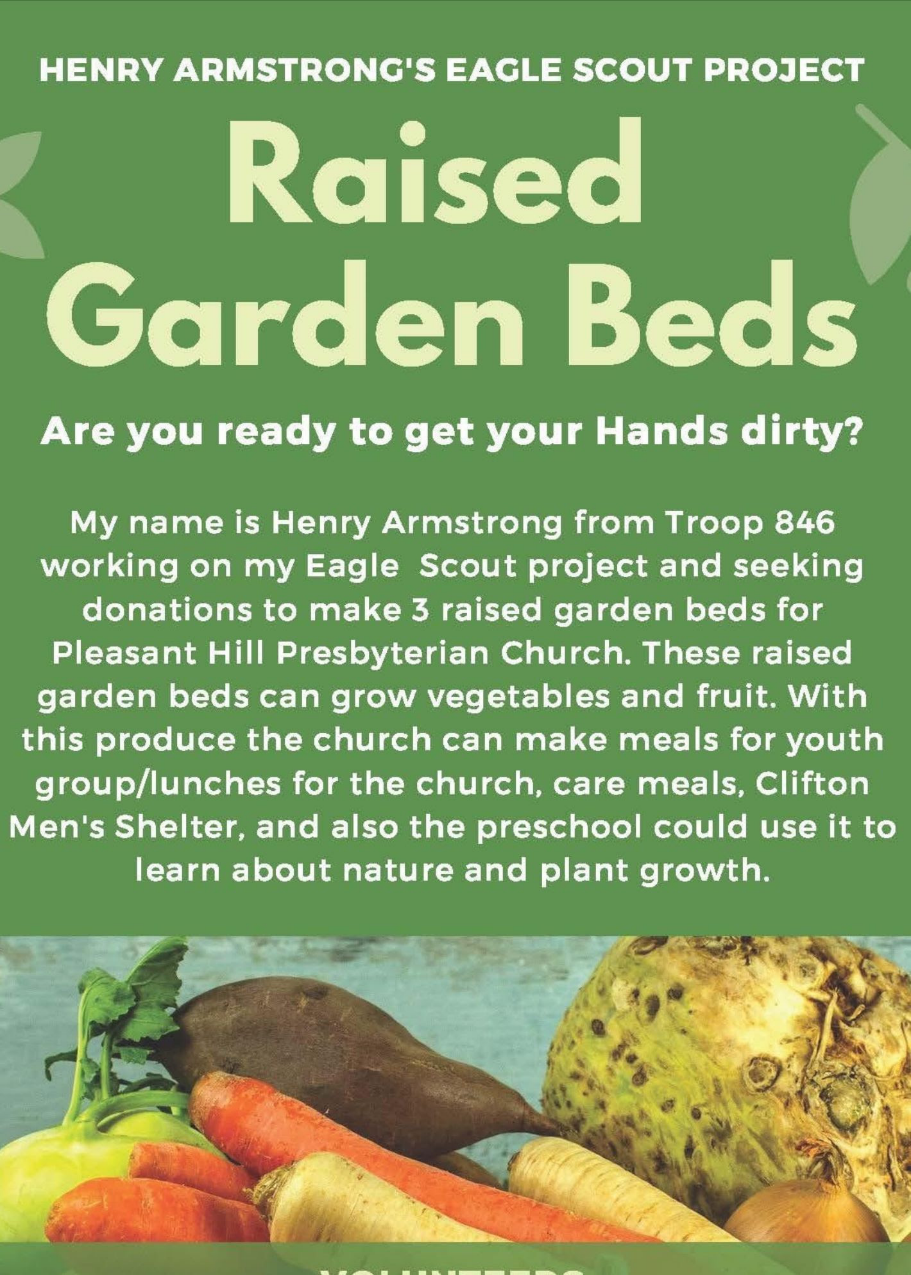 Schedule of events and connection opportunities this weekend and through next week:
 SATURDAY, May 30 at 10 am: Psalm and a Prayer
Rev. Jennie Sankey will share a Psalm and prayer in preparation for our time in worship on Sunday. Join Jennie on Facebook Live at
https://www.facebook.com/Pleasanthillpc/<https://pleasanthillpc.us5.list-manage.com/track/click?u=639ecaea44c66650e01fe03d3&id=13afeefd43&e=dccdd6023d>
(You do not have to have a Facebook account to watch. Follow the link and find the post on the page. Please note you may need to refresh the page until the post shows up.)

SUNDAY, May 31 at 11:00 am: Virtual Worship Service
All are welcome to participate in our worship service at 11 am.
Join us virtually via the PHPC live page: https://www.pleasanthillpc.org/phpc-live/

SUNDAY, May 31 at 12:30 pm: Dining and Digging Deeper
After listening to the sermon Sunday, what observations do you have? What questions bubbled up? What is the personal takeaway for you and your life after Sunday’s service? Join our pastors as you eat your lunch for a time of dining and digging deeper.
Join Zoom Meeting
https://us02web.zoom.us/j/745904490
Meeting ID: 745 904 490
Password: 220523 
One tap mobile: +19292056099,,745904490# US (New York)
Or Dial: 1 929 205 6099 and enter Meeting ID: 745 904 490TUESDAY, June 2 at 5 pm: Happy Hour
Join Rev. Jody Andrade on Facebook Live at https://www.facebook.com/Pleasanthillpc/<https://pleasanthillpc.us5.list-manage.com/track/click?u=639ecaea44c66650e01fe03d3&id=0ff538bd13&e=dccdd6023d>Expressions of joy you’ve found, you want to share, shared photos and cartoons, quick stories. (You do not have to have a Facebook account to watch. Follow the link and find the post on the page. Please note you may need to refresh the page until the post shows up.)
 THURSDAY, June 4 at 12 pm: Lunch Bunch
Join us for a casual chat about what’s happening in each of our lives, where we see God present, what is challenging us. Join Zoom Meeting
https://us04web.zoom.us/j/703029280 <https://pleasanthillpc.us5.list-manage.com/track/click?u=639ecaea44c66650e01fe03d3&id=48efdc3db1&e=dccdd6023d> One tap mobile +19292056099,,703029280
Or Dial 1 929 205 6099 and enter Meeting ID: 703 029 280

THURSDAY, June 4 from 1-3 pm: Pastoral Care Time 
Rev. Jody Andrade will be available to chat for an individual check in. If you would like to talk one-on-one with Jody, please text 404-229-9695 with your name and how you would like to chat with her. Options are Phone, FaceTime, or Google Duo and Jody will call you sometime between 1-3 pm.